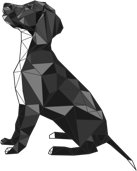 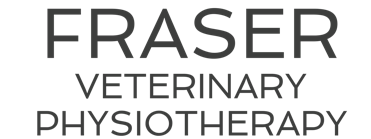 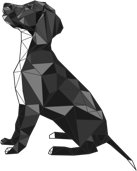 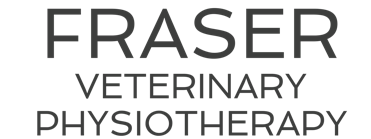 Terms and ConditionsFraser Veterinary Physiotherapy is dedicated to putting the welfare of their patients at the forefront of their care and providing high quality treatments all times. A veterinary referral form (VRF) must be completed prior to any treatment. This is a legal necessity, as required according to The Veterinary Surgeons Act 1996. The VRF only needs to be completed once. All VRFs, client consent forms and treatment notes will be stored digitally and manually for 7 years.Fraser Veterinary Physiotherapy will ensure that all prospective clients are fully informed on any and all excess travel costs if they are not located within 20 miles of Ruddington, Nottinghamshire. Any distance outside of this radius will be charged at a rate of 45p per additional mile (according to the shortest distance on Google Maps, disregarding any routes that include tolls). However, group bookings of 3 or more animals will have this additional travel charge waived. Fraser Veterinary Physiotherapy also offers day rates for whole yard or kennel bookings, as well as for events. These can be quoted upon request, depending on the specific details. All quotes are valid for 28 days, after which the quote will be void and no longer valid. Initial consultations will be charged at £55 for ninety minutes, follow up maintenance appointments will be charged at £45 for sixty minutes. All payments will be taken on the day of, and prior to, treatment. Payment can be made by cash or card; however, cheques and BACS are not accepted.Cancellation at least twenty-four hours before the appointment will not incur a charge, cancellation within twenty-four hours of the appointment will incur a £15 cancellation fee.When using any offer or promotion, this must be mentioned and discussed at the time of booking. Any offer or promotion can be withdrawn at any point by Fraser Veterinary Physiotherapy.The owner must ensure that their animal is clean and dry for their physiotherapy appointment.If your animal is suffering from a contagious disease, you must cancel your appointment. Fraser Veterinary Physiotherapy reserves the right to refuse treatment if any of the above Terms and Conditions are not adhered to, or if they feel that treatment would put themselves, the animal or anyone else at risk.Privacy PolicyFraser Veterinary Physiotherapy has a full understanding and respect for the privacy of its clients, www.fraservetphysio.co.uk is a domain run by Megan Arnold, trading as Fraser Veterinary Physiotherapy and is a sole trader business.Fraser Veterinary Physiotherapy act in accordance with the Data Protection Act 1998 and GDPR legislation, in order to protect their clients.Some of the details we will collect includes: ​– The information provided in the contact form section of this website.– The information provided using the referral form which can be found on this website.– Fraser Veterinary Physiotherapy may keep a record of any correspondence or information you provide when completing our customer feedback form. – Fraser Veterinary Physiotherapy may use data regarding website visits and traffic for marketing and analysis purposes, this does not identify any users as an individual.This information allows Fraser Veterinary Physiotherapy to ensure that its site is user friendly and efficient, whilst also enabling us build individualised exercise programmes and treatment schedules for each patient. Signed (Owner):Animal DetailsAnimal DetailsAnimal DetailsAnimal DetailsAnimal DetailsAnimal DetailsAnimal DetailsNameSexSexSexBreedColourColourColourDOBWeightWeightWeightVeterinary Surgeon NameVeterinary Surgeon NamePractice AddressPractice AddressPractice AddressPractice AddressPractice AddressPractice StampPractice StampTel no.Email:Medical History:Medical History:Medical History:Medical History:Medical History:Medical History:Medical History:I give my consent for the above-named animal to receive Veterinary Physiotherapy treatment. Vet Signature:                                                                     Date:I give my consent for the above-named animal to receive Veterinary Physiotherapy treatment. Vet Signature:                                                                     Date:I give my consent for the above-named animal to receive Veterinary Physiotherapy treatment. Vet Signature:                                                                     Date:I give my consent for the above-named animal to receive Veterinary Physiotherapy treatment. Vet Signature:                                                                     Date:I give my consent for the above-named animal to receive Veterinary Physiotherapy treatment. Vet Signature:                                                                     Date:I give my consent for the above-named animal to receive Veterinary Physiotherapy treatment. Vet Signature:                                                                     Date:I give my consent for the above-named animal to receive Veterinary Physiotherapy treatment. Vet Signature:                                                                     Date:I declare that I am the legal owner of the above-named animal and that all the information shown on this form is correct. I have read and fully accept the terms and conditions printed overleaf.Owner Signature:                                                                 Date:I declare that I am the legal owner of the above-named animal and that all the information shown on this form is correct. I have read and fully accept the terms and conditions printed overleaf.Owner Signature:                                                                 Date:I declare that I am the legal owner of the above-named animal and that all the information shown on this form is correct. I have read and fully accept the terms and conditions printed overleaf.Owner Signature:                                                                 Date:I declare that I am the legal owner of the above-named animal and that all the information shown on this form is correct. I have read and fully accept the terms and conditions printed overleaf.Owner Signature:                                                                 Date:I declare that I am the legal owner of the above-named animal and that all the information shown on this form is correct. I have read and fully accept the terms and conditions printed overleaf.Owner Signature:                                                                 Date:I declare that I am the legal owner of the above-named animal and that all the information shown on this form is correct. I have read and fully accept the terms and conditions printed overleaf.Owner Signature:                                                                 Date:I declare that I am the legal owner of the above-named animal and that all the information shown on this form is correct. I have read and fully accept the terms and conditions printed overleaf.Owner Signature:                                                                 Date: